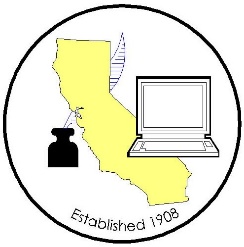 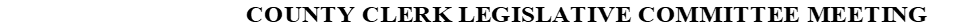 Meeting Date:		Thursday, August 27, 2020						Time:			9:33 AM – 10:12 AM						Location:		Conference CallMINUTES2019/2020 County Clerk Legislative Committee Members (T – Teleconference; X – Not on call)Call to OrderMeeting started at 9:33 AMRoll callAlso attending:Approval of June 2020 MinutesMotion to approve: David Valenzuela, Ventura; Belinda Gamutan, Santa Clara. Minutes were approved. Legislative Advocate Update – Matt SiverlingThe bulk of the 2020 Legislative Session has come to a close and the remaining active bills are now one step from the Governor’s office. The legislative will adjourn on August 31st. Expect a lot of action between now and then. Today is the last day for “gut and amends” when complying with the 72 hour rule. AB 3365 Family LawThis bill provides for a “confidential marriage,” whereby two unmarried people, not minors, who have been living together as spouses, may be married. This bill would require the County Clerk to issue a duplicate confidential marriage license within one year after the date of the marriage and require the person solemnizing the marriage to return the license to the Clerk within one year of the date of the marriage. This measure was moving, and cleared the Assembly on consent.  It was required to be heard in Senate Judiciary Committee in July when the Summer Recess concluded.  Unfortunately, the measure did not meet the urgency to act this year, and was set aside by the Senate Judiciary Committee for the year.  If the committee chooses, they will need to work with Matt on this next year. AB 1912 Fictitious Business NamesThis bill requires a person who regularly conducts business in the state for profit under a fictitious name to file a fictitious business name statement with either the clerk of the county in which its principal place of business is located or the clerk of the County of Sacramento, as specified, not later than 40 days from the time the registrant commences to transact business. The measure would require the Secretary of State to maintain a searchable index on its internet website that meets the requirements of existing law with respect to those indices maintained by county clerks and would require a county clerk to timely provide to the Secretary of State a copy of a statement filed with the county clerk as described above, thereby imposing a state-mandated local program. This bill is held for the year. Since it’s a second of a two year session, the Author will need to re-introduce it next year. Matt will stay in contact with the Author’s staff to ensure that if the Author plans to reintroduce the bill, he can work with them to communicate the Committee’s preferred language additions.AB 2424 Notaries Public: DisclosuresThe proposal would require a notary public that is not licensed as an attorney to disclose, prior to providing services as a notary public to any person that requests those services, that the notary public is not authorized to practice law, as defined, in the state, and of all services the notary public offers, the fee for each service, and any other applicable fees. Late last month, the measure was gutted and amended into a bill that would require notary publics to disclose to their clients that they are not licensed to practice law. The bill is not moving. SB 741 Change of GenderThe bill would authorize a person, as part of a proceeding on a petition for a judgment recognizing the change of gender, to also seek an order to revise a marriage license and certificate of the petitioner or a birth certificate of the petitioner’s child or children to include the petitioner’s change of gender. The bill would authorize a spouse of the petitioner to object to a revision of the marriage license and certificate by filing a written objection and appearing at the hearing on the petition. Matt met with the Author and sponsors and the best they can do at this point in the year is to delay implementation by an additional year for the clerks to find a funding method. Unless vetoed, the committee must come back in January, find an author and push it through to find a finding mechanism specifically dedicated to this process. Presumably, the bill will be signed into law and the committee will return in January and introduce a measure that adequately funds it before it is enacted the following year. Committee members further discussed producing a license that looks the same, as licenses have changed a lot over time. Additional discussion on vendor fees, and the missing grouping of licenses for certain years missing from the State’s website. SB 927 Marriage Licenses: BrochuresThis bill would require the Judicial Council to prepare and annually update a brochure concerning marriage and domestic partnership rights and obligations, including property rights and spousal support obligations to be available to couples at the time of application for a marriage license. This measure was tabled in favor of higher priority issues for 2020.AB 609 CEQA Electronic FilingThis bill would require the lead agency and the project applicant to post notices to persons who have filed a written request for notices on their internet website. This bill would require a lead agency to submit to the State Clearinghouse, in electronic form, a draft environmental impact report, proposed negative declaration, or proposed mitigated negative declaration for all projects and would require the lead agency and project applicant to post those documents on their internet website. The bill would require the notice of determination or the notice of exemption to be filed electronically by the state agency as well as the local agency if that option is offered by the county clerk. This bill is in possession of the Senate Environmental Quality Committee, where it has yet to be heard. It appears that the measure is out of time. Bill ReviewAB 289 – watchAB 2165 – watch / amended SB 522 – watchSB 741 – watchLegislative ProposalsMatt is currently working on the Video Marriage proposal.CRAC - Crossover LegislationSB 741For the good of the orderAdjourned Meeting ended at 10:12 AM Candace Grubbs, ButteXJoani Finwall/Melissa Garcia, San BernardinoX/TVal Wood/Elizabeth Gutierrez, Contra Costa Tim Boncoskey, San DiegoTBrandon Hill, FresnoTTeresa Williamson, San JoaquinXChuck Storey/Victoria Wong, Imperial X/XJoe Holland/Danielle Rifilato/Melinda Greene, Santa BarbaraX/T/TKammi Foote, InyoXGina Alcomendras/Louis Chiaramonte/Belinda Gamutan, Santa ClaraX/X/TPortia Sanders/Monique Blakely/Jaime Pailma, Los AngelesT/T/XDeva Proto/Carrie Anderson/Amanda King, SonomaT/T/TErik Karhu, Riverside TDavid Valenzuela/Sheila Jetton, VenturaT/TDonna Allred/Andrew Graham, SacramentoT/TAttendeeCountyJenevive HerringtonButteRobin GlanvilleCalaverasRich EnsleyLakeJacqueline LunaMaderaJodi OlsenMarinMatt H. MayMercedAntionette Garrett/Alyssa Green/Lisa AndersonRiversideDaniel Sanchez/Lorelay SanchezSan BernardinoErnie Dronenburg, Jr./David Gonzalez/Diana MooreSan DiegoDiane Rae/Guillermo SandovalSan FranciscoMargarita WilliamsSanta CruzHarjeet Kumar/Marnie ArdisStanislaus